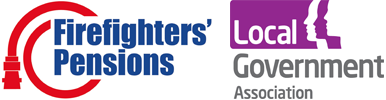 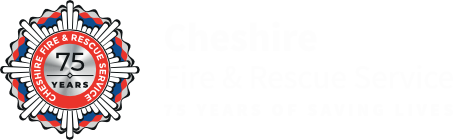 Special Members Second Options Exercise – Information for FRAPersonal DetailsEmployment DetailsPlease return to pensionremedy@cheshirefire.gov.uk NameDate of BirthNational Insurance NumberCurrent AddressTelephone NumberEmail AddressName of current/former Fire ServicePayroll/Service numberStart Date of RDS ServiceEnd Date of RDS ServiceDid you make an election under the first options exerciseYES NO NOT SURE 